Конкурсное задание 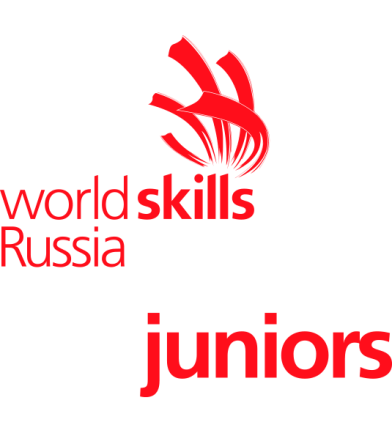 КомпетенцияФотографияКонкурсное задание включает в себя следующие разделы:Формы участия в конкурсеЗадание для конкурсаМодули задания и необходимое время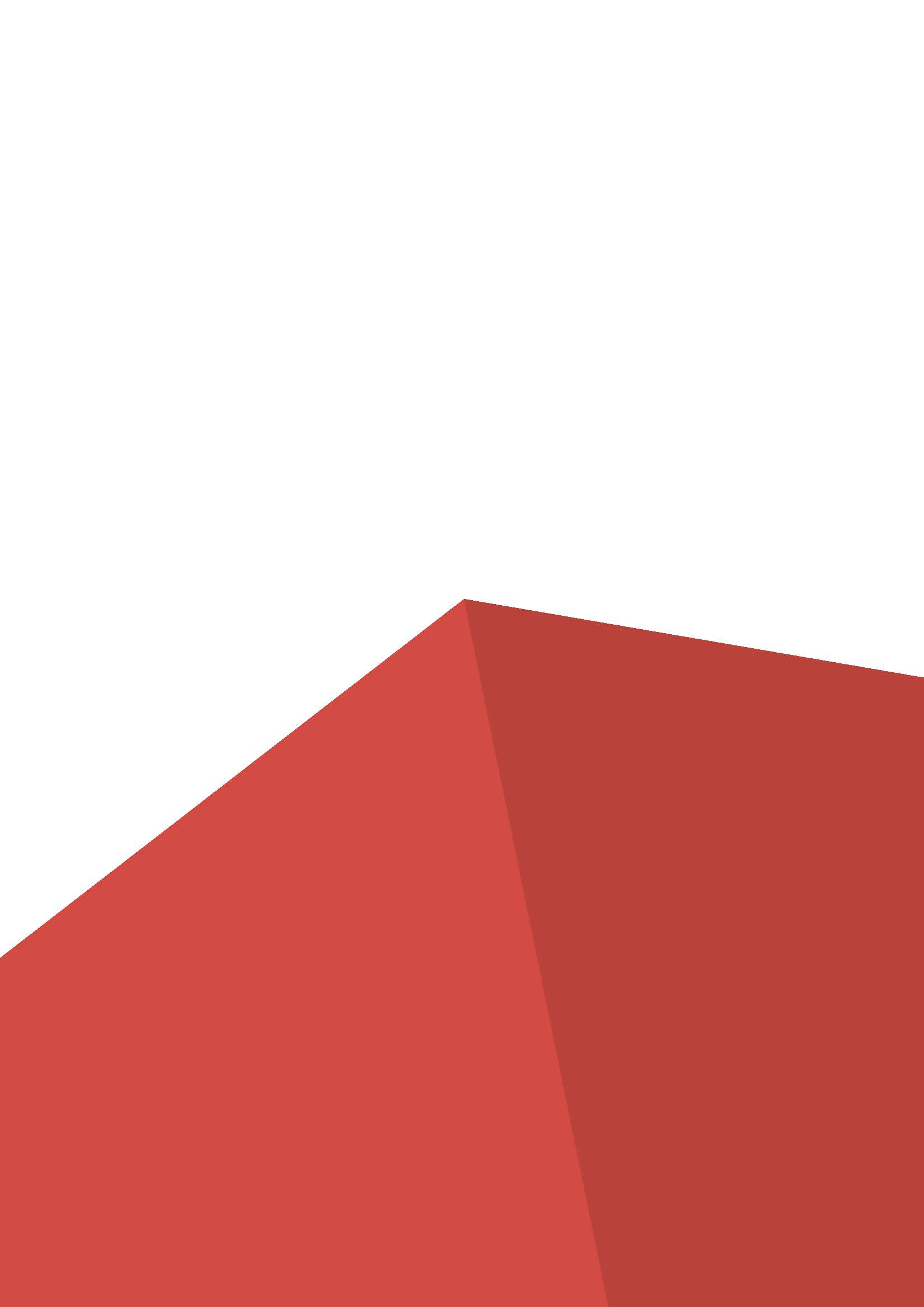 Критерии оценкиНеобходимые приложенияКоличество часов на выполнение задания:8ч.1. ФОРМЫ УЧАСТИЯ В КОНКУРСЕИндивидуальный конкурс. Конкрс проводится на базе МБОУ «НСОШ №2 им.М.С.Егорова»Взнос – 200 рб18.01.2019г- Этап №1 1)10 часов - Открытие мероприятия  в актовом зале НСОШ№22) 10:15 - Инструктаж и распределение участников по кабинетам3)Конкурс №1  10:30 – 12:30  а) Художественная фотография – Натюрморт 12:30-14:00 обед14:00-17:00 Конкурс №2 Коммерческая фотография –Экспонат19.01.2019г-Этап №21) 10:00-13:00 Коммерческая фотография –Сьемка портрета в интерьере2) 13:00-14:00 Обед3) 15:00 Итоги конкурса2. ЗАДАНИЕ ДЛЯ КОНКУРСАСодержанием конкурсного задания являются фотографические работы. Участники соревнований получают задание, студийное и компьютерное оборудование, предметы для съёмки, моделей и необходимые расходные материалы. Конкурсное задание имеет несколько модулей, выполняемых последовательно. Конкурс включает в себя выполнение различных видов фотосъёмки с последующей обработкой материала и предоставлением готовых работ в цифровом виде.Окончательные аспекты критериев оценки уточняются членами жюри. Оценка производится как в отношении работы модулей, так и в отношении процесса выполнения конкурсной работы. Если участник конкурса не выполняет требования техники безопасности, подвергает опасности себя или других конкурсантов, такой участник может быть отстранен от конкурса.Время и детали конкурсного задания в зависимости от конкурсных условий могут быть изменены членами жюри.Конкурсное задание должно выполняться поэтапно. Оценка также производится от модуля к модулю. 3. МОДУЛИ ЗАДАНИЯ И НЕОБХОДИМОЕ ВРЕМЯМодули и время сведены в таблице 1 Таблица 1.Модули с описанием работМодуль №1 Художественная фотографияA) Художественный натюрморт. Время выполнения 2 часа.Снять художественный натюрморт из предметов, предоставленных организаторами, выбрав для съёмкиминимум 3 предмета. При съёмке разрешается использовать только выданные предметы. Допускается использование любых источников света. Готовая работа должна быть представлена в цветном варианте в формате JPEG.Модуль  №2  Коммерческая фотографияA)Предметная съёмка.Время выполнения 2 часа.Выполнить в студии фотосъёмку небольшого предмета, выданного экспертами. Посторонние предметы использовать запрещено. Разрешено использовать любое освещение. Все детали снимаемого предмета должны быть резкими. Готовая работа должна быть представлена в цветном варианте в формате JPEG.B ) Съёмка портрета в интерьере Время выполнения 2 часа. Выполнить фотосъёмку поясного или погрудного портрета участника или волонтёра в интерьере соревновательной площадки WorldSkills в формате JPEG. Разрешено использовать любое дополнительное оборудование. Нельзя использовать автоматический баланс белого в настройках камеры, нельзя использовать черно-белый режим в настройках камеры, не допускается любая последующая обработка. 4. Критерии оценкиВ данном разделе определены критерии оценки и количество начисляемых баллов (судейские и объективные) таблица 2. Общее количество баллов задания/модуля по всем критериям оценки составляет 100.Таблица 2.№ п/пНаименование модуляМаксимальный баллВремя на выполнение1Художественная фотография- Натюрморт402 часа2Коммерческая фотография- 1) Экспонат303 часа3Коммерческая фотография-2)Сьемка портрета в интерьере303 часаИТОГО1005 часовРазделКритерийОценкиОценкиОценкиРазделКритерийСудейскаяОбъективнаяОбщаяАОрганизация работы и управление55ВКомпетенции в области коммуникаций и межличностных отношений55СРешение проблем55DИнновация, творческий подход и разработка12315ЕТехнические аспекты и общие характеристики2020FФотосъёмка302050ИТОГОИТОГО4258100